Муниципальное Бюджетное Дошкольное Образовательное Учреждение Центр Развития Ребенка – детский сад «Радуга» г. ЧерногорскРеспублика ХакасияКонспект непосредственно образовательной деятельности по физической культуре в подготовительной группеТема: «В здоровом теле – здоровый дух»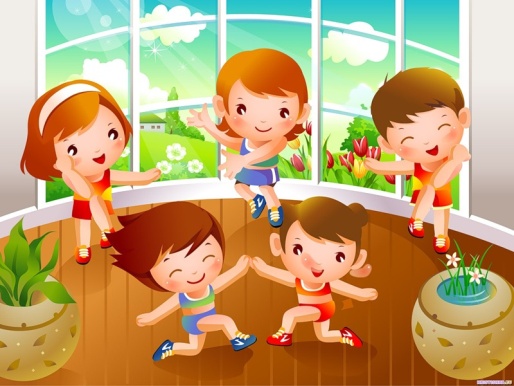 Физ. инструктор:Валова Дина НиколаевнаДата проведения: 08 апреля 2012г.«2011-2012»Конспект НОД по физкультуре для подготовительной группы Физ. инструктор: Валовой Д.Н.Тема: «В здоровом теле – здоровый дух».Цель: Способствовать сохранению и укреплению здоровья детей.Задачи:1.Закрепление основных видов движений у дошкольников.2.Развитие двигательных навыков, воображения, мышления и кругозора.             Формирование физических качеств дошкольников.3.Воспитание чувств взаимопомощи, коллективизма. Доставить детям чувство радости и хорошего настроения.Оборудование: деревянная палка, 2 резиновых мяча, обруч с подставкой, 4 дуги, 2 каната, 6 кочек (нетрадиционный материал), цветной круг, магнитофон, конвери с письмом.Ход НОДПостроение детей в шеренгу по росту (1-3мин.)- Группа! Равняйсь! Смирно!  (стук в окно, а там письмо голубь принес)- «Внимание! Внимание! Внимание! Люди планеты Земля, обращаемся к Вам за помощью. Злой колдун поселил на нашей планете страх, уныние, лень, печаль и болезни. Мы перестали улыбаться и быть здоровыми. Мы хотим вернуть смех, радость, счастье и здоровье на нашу планету. Если вы нас слышите, покажите, как надо действовать, чтоб быть такими как вы».- Как вы считаете, ребята, сможете помочь жителям планеты? (да, мы сильные, ловкие и смелые)- Что помогает человеку в жизни оставаться веселым, сильным, здоровым? (все, что нас окружает, тепло, солнце, вода, здоровье, смех, хорошее настроение и т.д.)- Все что вы перечислили, может быть и на другой планете!-Что нужно сделать, чтоб расколдовать печаль у жителей? (показать как весело и полезно проводить время)- А мы с вами сможем полететь на другую планету? (нет)- Почему? (у нас нет скафандров и мы не космонавты)-А кто побывал в космосе? (Юрий Гагарин, белка и стрелка)- Каким людям могут доверить такие важные задания? (смелым, умным, здоровым и подготовленным)- Да, ребята, действительно, космонавты сильные, ловкие, здоровые и умные. Но чтобы такими стать, им пришлось много тренироваться и всегда вести активный образ жизни. Вы пока учитесь быть такими и у вас все получится.- Правую руку наверх. На право! Раз! Два!- По кругу шагом марш! И Раз! Два!2. Бег и ходьба по кругу с выполнением разных упражнений (5-7 мин.)Руки наверх – на носочках, руки за голову – на пяточках (2р).Руки на пояс – поднимание колен вверх (лошадка).Руки на пояс – ноги прямо, большой шаг (цапля).Руки на колени – присесть (уточки).Бег ноги впереди, позади.Руки на пояс – переставным шагом вправо, поворот – влево.Расслабление – вдох выдох (3р).Бег с препятствиями – перепрыгивание барьера (палочка).Подпрыгивание – ударить мяч.Подлезание в обруч (тоннель).Расслабление – вдох выдох (3р).- На месте стой! Раз! Два!- Найдите свое сердце, прижмите обе руки к груди, прислушайтесь, как оно стучит. Представьте, что  у вас в груди вместо сердца кусочек ласкового солнышка. Яркий свет разливается по ногам и телу. Его столько, что оно уже не вмещается в вас. Давайте пошлем немного света и тепла жителям планеты, и может там начнут улыбаться и все болезни отступят от них. - Занимайте свои планеты! Раз! Два!Общие Развивающие Упражнения (5-7 мин.)И.п. ноги на ширине плеч, руки на пояс, наклоны головой влево вправо.И.п. руки на плечи, круговые вращения руками.И.п. поднимание плеч вверх, вниз.И.п. руки в стороны, сгибание в локтях.И.п. махи руками, вверх, вниз.И.п. руки на пояс наклоны в стороны.И.п. руки в стороны, наклонились , махи руками.И.п. руки на колени, вращение колен в стороны.И.п. ноги вместе, прыжки на скакалке (2, 3, 4, 5)Восстановление дыхания. Вдох. Выдох.- В одну колонну становись! Раз! Два! Три!- Школу юных космонавтов собираются открыть, не пора ли нам ребята, в эту школу поступить!- Группа! Равняйсь! Смирно! На 1ый, 2ой рассчитайся!- Вторые номера руку на вверх, три шага вперед! 1, 2, 3. Первая команда готова?! Вторая команда готова?!Полоса препятствий (4-6 мин.)Первое задание. «Тоннели». Вам нужно пролезть под дуги и вернуться обратно, задеть товарища по ладони и пройти назад. Как только вся команда преодолеет испытание, руки наверх.Второе испытание. «Болото». Проскакать по кочкам до корзины, взять мяч и вернуться назад по кочкам (считаем количество мячей).Третье испытание. «Скакуны»Четвертое. «Веревочная лестница». Пройти по канату боком, не наступая на узлы. - Ребята, вы такие молодцы! Смелые, ловкие и дружные. Занятия в школе космонавтов прошли успешно.5. Игра малой подвижности. (2-3 мин.)(Цветной круг из лент). - Ребята, образуем круг, взявшись за края нашей космической тарелки. (движения вправо, влево)Космический ветер корабль качает. – (влево)Земля голубая вдали тихо тает. – (вправо)А мы в невесомости дальше летим, - (влево)Мы космос увидеть скорее хотим! – (вправо)Корабль качается 1, 2, 3 Фигура на месте замри! (Космос это невесомость и космонавты делают разные фигуры, передвигаясь в корабле). Ребята рассказывают, что они изобразили (3 раза).6.Релаксация (1-2 мин) (дети ложатся, образуя круг) Выполняем упражнения с карандашиками.7. Подведение итогов НОД (1-2 мин)- Ребята, вы сегодня хорошо занимались, мы с вами успели много хороших и полезных дел.- Как вы думаете, мы смогли передать свою здоровую энергию и веселое настроение жителям сказочной планеты? (ответы детей).- Мы будем надеяться, что все кто нас окружает, тоже зарядится от нас хорошим настроением, и все люди в мире будут сильными и здоровыми.Спасибо за внимание!